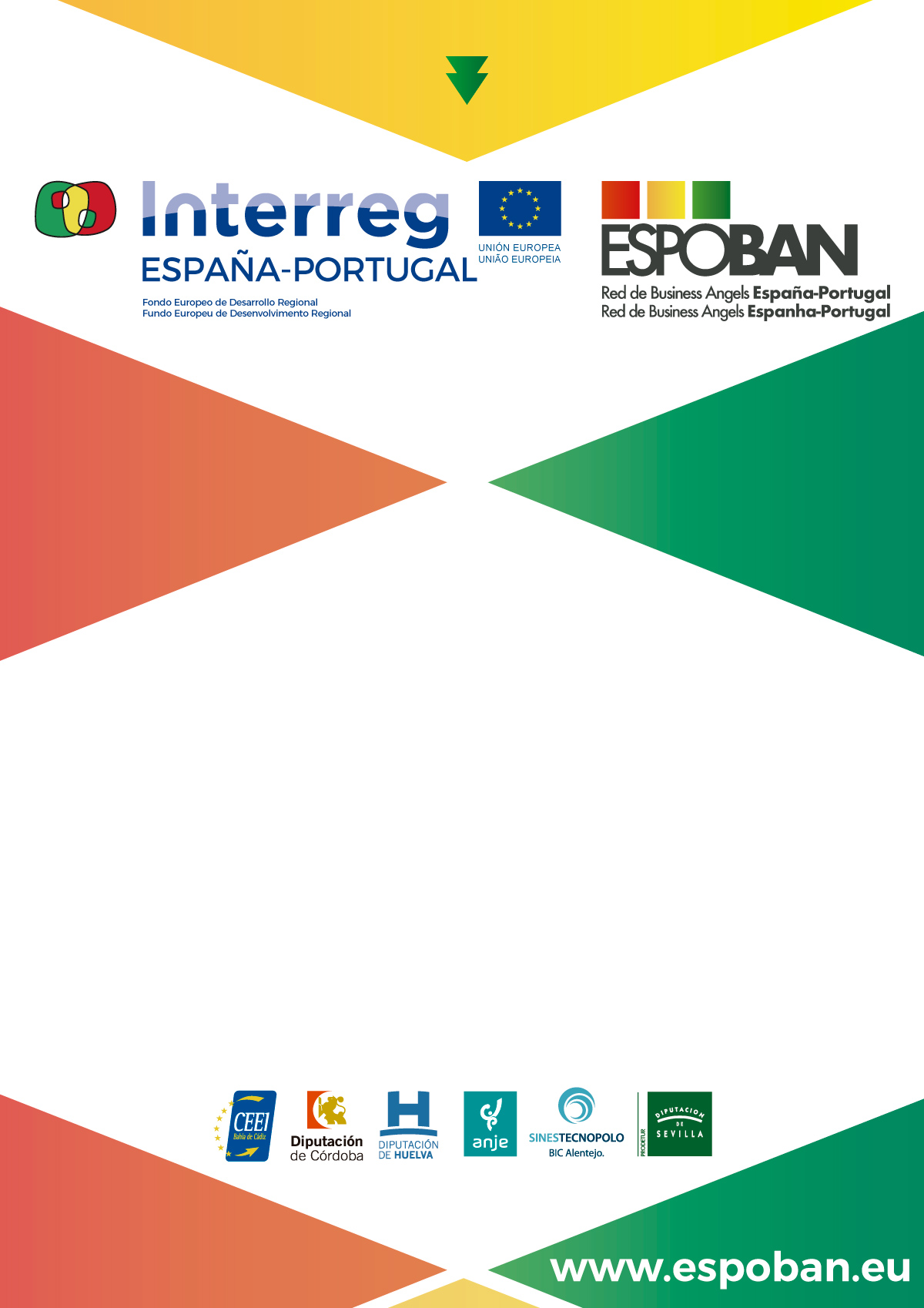 PLANO DE NEGÓCIOS “………………TÍTULO DO PROJETO ………………”.JUNHO de 2018NOME E APELIDO DO EMPREENDEDORMORADA		TELEFONECORREIO ELETRÔNICO INDICE0	SUMÁRIO EXECUTIVO	31	INTRODUÇÃO	41.1	O Projeto: Identificação	41.2	A ideia	41.3	O Empreendedor	42	PLANO DE MARKETING	42.1	Delimitação prévia do negócio	42.2	Informações externas ou de mercado	42.2.1	Procura 	42.2.2	Clientes	52.2.3	Concorrência	52.3	Informação interna da empresa	52.3.1	Missão, Visão e Valores	52.3.2	Humanos	52.3.3	Financeiros	52.3.4	Conhecimento ou Know-How	62.3.5	Outros recursos materiais	62.4	Diagnóstico da Situação: Análise SWOT	62.5	Objetivos, Estratégias e Planos de Ação	63	PLANO DE OPERAÇÕES	63.1	Produtos ou Serviços	63.2	Processos	64	RECURSOS HUMANOS	74.1	Organização funcional	74.2	Estrutura do pessoal e plano de contratação	74.3	Política salarial	74.4	Plano de outsourcing de funções	75	PLANO DE INVESTIMENTO E LOCALIZAÇÃO	76	PLANO FINANCEIRO ECONÓMICO	77	ESTRUTURA JURÍDICA DA EMPRESA	88	CALENDÁRIO DE EXECUÇÃO	89	RESUMO E AVALIAÇÃO	8SUMÁRIO EXECUTIVOINTRODUÇÃOO Projeto: IdentificaçãoA ideiaO EmpreendedorPLANO DE MARKETINGDelimitação prévia do negócio Informações externas ou de mercado ProcuraClientesConcorrênciaInformação interna da empresaMissão, Visão e ValoresHumanosFinanceirosConhecimento ou Know-HowOutros recursos materiais Diagnóstico da Situação: Análise SWOTObjetivos, Estratégias e Planos de AçãoPLANO DE OPERAÇÕESProdutos ou ServiçosProcessosRECURSOS HUMANOSOrganização funcionalEstrutura do pessoal e plano de contrataçãoPolítica salarialPlano de outsourcing de funçõesPLANO DE INVESTIMENTO E LOCALIZAÇÃOPLANO FINANCEIRO ECONÓMICOESTRUTURA JURÍDICA DA EMPRESACALENDÁRIO DE EXECUÇÃORESUMO E AVALIAÇÃO